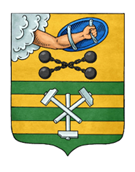 ПЕТРОЗАВОДСКИЙ ГОРОДСКОЙ СОВЕТПРИКАЗ9 декабря 2022 г.                                                                                                № 28Об утверждении Порядка уведомления представителянанимателя (работодателя) о фактах обращения в целяхсклонения муниципального служащего аппарата Петрозаводского городского Совета к совершениюкоррупционных правонарушений, регистрации такогоуведомления и организации проверки содержащихсяв уведомлении сведенийВ соответствии с частью 5 статьи 9 Федерального закона от 25.12.2008    № 273-ФЗ «О противодействии коррупции» п р и к а з ы в а ю:1. Утвердить Порядок уведомления представителя нанимателя (работодателя) о фактах обращения в целях склонения муниципального служащего аппарата Петрозаводского городского Совета к совершению коррупционных правонарушений, регистрации такого уведомления и организации проверки содержащихся в уведомлении сведений (прилагается).2. Признать утратившим силу приказ от 31.03.2010 №03-р «Об утверждении Положения «О порядке уведомления представителя нанимателя (работодателя) о фактах обращения в целях склонения муниципального служащего аппарата Петрозаводского городского Совета к совершению коррупционных правонарушений».3. Ознакомить муниципальных служащих аппарата Петрозаводского городского Совета с настоящим приказом под подпись.4.   Разместить настоящий приказ на официальном сайте Петрозаводского городского Совета.Заместитель ПредседателяПетрозаводского городского Совета                                            А.Ю. ХанцевичРазослать:  в дело,  аппарат  Петрозаводского городского Совета-1, отдел организационной работы, отдел правового обеспечения.                                                                                                                               Приложение                                                                                                                                                                          УТВЕРЖДЕН                                                                                                      приказом по аппарату                                                                                                           Петрозаводского городского                                                                                                    Совета от 09.12.2022  № 28ПОРЯДОКуведомления представителя нанимателя (работодателя)о фактах обращения в целях склонения муниципального служащегоаппарата Петрозаводского городского Совета к совершениюкоррупционных правонарушений, регистрации такого уведомленияи организации проверки содержащихся в уведомлении сведений1. Уведомление представителя нанимателя о фактах обращения в целях склонения муниципального служащего аппарата Петрозаводского городского Совета к совершению коррупционных правонарушений (далее - уведомление) осуществляется письменно (рекомендуемый образец уведомления приложение № 1 к настоящему Порядку) путем передачи его лицу, ответственному за работу по профилактике коррупционных и иных правонарушений (далее - уполномоченное лицо), или направления такого уведомления по почте.2. Муниципальный служащий аппарата Петрозаводского городского Совета (далее - муниципальный служащий) обязан незамедлительно уведомить представителя нанимателя (работодателя) лицо, осуществляющее руководство аппаратом Петрозаводского городского Совета или уполномоченное им лицо обо всех случаях обращения к нему каких-либо лиц в целях склонения его к совершению коррупционных правонарушений.В случае нахождения муниципального служащего в командировке, в отпуске, вне места прохождения службы по иным основаниям, установленным законодательством Российской Федерации, муниципальный служащий обязан уведомить представителя нанимателя (работодателя) незамедлительно с момента прибытия к месту прохождения службы.3. В уведомлении указываются следующие сведения:- фамилия, имя, отчество, замещаемая должность, место жительства и телефон муниципального служащего, подавшего уведомление;- описание обстоятельств, при которых стало известно о случаях обращения к муниципальному служащему в связи с исполнением им служебных обязанностей каких-либо лиц в целях склонения его к совершению коррупционных правонарушений (дата, место, время, другие условия). Если уведомление подается муниципальным служащим, указанным в пункте 11 настоящего Порядка, указываются фамилия, имя, отчество и должность муниципального служащего, которого склоняют к совершению коррупционных правонарушений;- подробные сведения о коррупционных правонарушениях, которые должен был бы совершить муниципальный служащий по просьбе обратившихся лиц;- все известные сведения о физическом лице (юридическом лице), склоняющем муниципального служащего к совершению коррупционного правонарушения;- способ и обстоятельства склонения к совершению коррупционного правонарушения, а также информация об отказе (согласии) принять предложение лица о совершении коррупционного правонарушения.К уведомлению прилагаются все имеющиеся материалы, подтверждающие обстоятельства обращения каких-либо лиц в целях склонения муниципального служащего к совершению коррупционных правонарушений, а также иные документы, имеющие отношение к обстоятельствам обращения.4. Муниципальный служащий также обязан уведомить представителя нанимателя (работодателя) при направлении уведомления органам прокуратуры или другим государственным органам о фактах обращения каких-либо лиц в целях склонения его к совершению коррупционного правонарушения.5. Уведомления подлежат обязательной регистрации в течение двух рабочих дней с момента их получения в журнале регистрации уведомлений (приложение № 2 к настоящему Порядку), который должен быть прошит и пронумерован, а также заверен печатью Петрозаводского городского Совета.Ведение журнала возлагается на уполномоченное лицо.6. Уполномоченное лицо, принявшее уведомление, помимо его регистрации в журнале, обязано в течение двух рабочих дней с момента его регистрации выдать муниципальному служащему, направившему уведомление, под роспись талон-уведомление с указанием данных о лице, принявшем уведомление, дате и времени его принятия.Талон-уведомление состоит из двух частей: корешка талона-уведомления и талона-уведомления (приложение № 3 к настоящему Порядку).После заполнения корешок талона-уведомления остается у уполномоченного лица, а талон-уведомление вручается муниципальному служащему, направившему уведомление.В случае если уведомление поступило по почте, талон-уведомление направляется муниципальному служащему, направившему уведомление, по почте заказным письмом в течение двух рабочих дней с момента регистрации указанного уведомления.Отказ в регистрации уведомления, а также невыдача талона-уведомления не допускается.7. Конфиденциальность полученных сведений обеспечивается представителем нанимателя (работодателя) и уполномоченным лицом.8. Организация проверки сведений о случаях обращения к муниципальному служащему в связи с исполнением служебных обязанностей каких-либо лиц в целях склонения его к совершению коррупционных правонарушений или о ставших известными фактах обращения к иным муниципальным служащим каких-либо лиц в целях склонения их к совершению коррупционных правонарушений осуществляется должностными лицами аппарата Петрозаводского городского Совета по поручению представителя нанимателя (работодателя) путем направления уведомлений в Прокуратуру Российской Федерации, МВД России, ФСБ России, проведения бесед с муниципальным служащим, подавшим уведомление, указанным в уведомлении, получения от муниципального служащего пояснений по сведениям, изложенным в уведомлении.9. Уведомление направляется представителем нанимателя (работодателя) в органы Прокуратуры Российской Федерации, МВД России, ФСБ России либо в их территориальные органы не позднее 10 дней с даты его регистрации в журнале. По решению представителя нанимателя (работодателя) уведомление может направляться как одновременно во все перечисленные государственные органы, так и в один из них по компетенции.В случае направления уведомления одновременно в несколько федеральных государственных органов (их территориальные органы) в сопроводительном письме перечисляются все адресаты с указанием реквизитов исходящих писем.10. Результаты проверки сведений о случаях обращения к муниципальному служащему в связи с исполнением служебных обязанностей каких-либо лиц в целях склонения его к совершению коррупционных правонарушений или о ставших известными фактах обращения к иным муниципальным служащим каких-либо лиц в целях склонения их к совершению коррупционных правонарушений, проведенной Прокуратурой Российской Федерации, МВД России, ФСБ России, доводятся уполномоченным лицом до сведения представителя нанимателя (работодателя).11. Муниципальный служащий, которому стало известно о факте обращения к иным муниципальным служащим в связи с исполнением ими служебных обязанностей каких-либо лиц в целях склонения их к совершению коррупционных правонарушений, вправе уведомлять об этом представителя нанимателя (работодателя) в порядке, установленном настоящим приказом.12. Государственная защита муниципального служащего, уведомившего представителя нанимателя (работодателя), органы прокуратуры или другие государственные органы о фактах обращения в целях склонения его к совершению коррупционного правонарушения, о фактах обращения к иным муниципальным служащим в связи с исполнением служебных обязанностей каких-либо лиц в целях склонения их к совершению коррупционных правонарушений, в связи с его участием в уголовном судопроизводстве в качестве потерпевшего или свидетеля, обеспечивается в порядке и на условиях, установленных Федеральным законом «О государственной защите потерпевших, свидетелей и иных участников уголовного судопроизводства».13. Представителем нанимателя (работодателем) принимаются меры по защите муниципального служащего, уведомившего представителя нанимателя (работодателя), органы прокуратуры или другие государственные органы о фактах обращения в целях склонения его к совершению коррупционного правонарушения, о фактах обращения к иным муниципальным служащим в связи с исполнением служебных обязанностей каких-либо лиц в целях склонения их к совершению коррупционных правонарушений, в части обеспечения муниципальному служащему гарантий, предотвращающих его неправомерное увольнение, перевод на нижестоящую должность, лишение или снижение размера премии, перенос времени отпуска, привлечение к дисциплинарной ответственности в период рассмотрения представленного муниципальным служащим уведомления.К муниципальному служащему, уведомившему представителя нанимателя (работодателя), органы прокуратуры или другие государственные органы о фактах обращения в целях склонения его к совершению коррупционного правонарушения, о фактах обращения к иным муниципальным служащим в связи с исполнением служебных обязанностей каких-либо лиц в целях склонения их к совершению коррупционных правонарушений, меры дисциплинарной ответственности применяются (в случае совершения этим муниципальным служащим в течение года после указанного сообщения дисциплинарного проступка) только по итогам рассмотрения соответствующего вопроса на заседании комиссии аппарата Петрозаводского городского Совета по соблюдению требований к служебному поведению муниципальных служащих и урегулированию конфликта интересов.Приложение № 1                                                                                 к Порядку                                                                                 уведомления представителя нанимателя (работодателя)                                                                                 о фактах обращения в целях склонения муниципального                                                                                 служащего аппарата Петрозаводского городского Совета                                                                                 к совершению коррупционных правонарушений, регистрации                                                                                             такого уведомления и организации проверки содержащихся                                                                                  в уведомлении сведений                              Лицу, осуществляющему руководство аппаратом                           Петрозаводского городского Совета                                    _______________________________________                                                   (Ф.И.О.)                                    От ____________________________________                                        (Ф.И.О., должность муниципального                                            служащего, место жительства,                                                     телефон)УВЕДОМЛЕНИЕпредставителя нанимателя (работодателя) о факте обращенияв целях склонения муниципального служащего аппарата                 Петрозаводского городского Совета к совершениюкоррупционных правонарушений    Сообщаю, что:    1. ____________________________________________________________________          (описание обстоятельств, при которых стало известно о случаях___________________________________________________________________________      обращения к муниципальному служащему в связи с исполнением им___________________________________________________________________________       служебных обязанностей каких-либо лиц в целях склонения его___________________________________________________________________________                к совершению коррупционных правонарушений)___________________________________________________________________________                   (дата, место, время, другие условия)______________________________________________________________________________________________________________________________________________________    2. ____________________________________________________________________          (подробные сведения о коррупционных правонарушениях, которые___________________________________________________________________________        должен был бы совершить муниципальный служащий по просьбе___________________________________________________________________________                             обратившихся лиц)______________________________________________________________________________________________________________________________________________________    3. ____________________________________________________________________       (все известные сведения о физическом (юридическом) лице, склоняющем___________________________________________________________________________                     к коррупционному правонарушению)___________________________________________________________________________    4. ____________________________________________________________________        (способ и обстоятельства склонения к коррупционному правонарушению___________________________________________________________________________  (подкуп, угроза, обман и т.д.), а также информация об отказе (согласии)___________________________________________________________________________   принять предложение лица о совершении коррупционного правонарушения)______________________________________________________________________________________________________________________________________________________                         _______________ __________________________________                             (дата)         (подпись, инициалы и фамилия)Приложение № 2                                                                                 к Порядку                                                                                 уведомления представителя нанимателя (работодателя)                                                                                 о фактах обращения в целях склонения муниципального                                                                                 служащего аппарата Петрозаводского городского Совета                                                                                 к совершению коррупционных правонарушений, регистрации                                                                                             такого уведомления и организации проверки содержащихся                                                                                  в уведомлении сведенийЖУРНАЛрегистрации уведомлений представителя нанимателя(работодателя) о фактах обращения в целях склонениямуниципального служащего аппарата Петрозаводскогогородского округа к совершению коррупционных правонарушенийПриложение № 3                                                                                 к Порядку                                                                                 уведомления представителя нанимателя (работодателя)                                                                                 о фактах обращения в целях склонения муниципального                                                                                 служащего аппарата Петрозаводского городского Совета                                                                                 к совершению коррупционных правонарушений, регистрации                                                                                             такого уведомления и организации проверки содержащихся                                                                                  в уведомлении сведений┌───────────────────────────────────┬─────────────────────────────────────┐│           ТАЛОН-КОРЕШОК           │          ТАЛОН-УВЕДОМЛЕНИЕ          ││                                   │                                     ││             N ______              │              N _______              ││                                   │                                     ││   Уведомление принято от _________│   Уведомление принято от ___________││___________________________________│_____________________________________││ (Ф.И.О. муниципального служащего) │  (Ф.И.О. муниципального служащего)  ││                                   │                                     ││ Краткое содержание уведомления ___│ Краткое содержание уведомления _____││___________________________________│_____________________________________││___________________________________│_____________________________________││___________________________________│_____________________________________││___________________________________│_____________________________________││___________________________________│_____________________________________││                                   │                                     ││                                   │   Уведомление принято:              ││___________________________________│_____________________________________││    (подпись и должность лица,     │      (Ф.И.О., должность лица,       ││      принявшего уведомление)      │       принявшего уведомление)       ││                                   │                                     ││    "___"______________ 20__ г.    │_____________________________________││                                   │         (номер по Журналу)          ││___________________________________│                                     ││    (подпись лица, получившего     │     "___"______________ 20__ г.     ││        талон-уведомление)         │                                     ││                                   │_____________________________________││    "___" _____________ 20__ г.    │ (подпись муниципального служащего,  ││                                   │       принявшего уведомление)       │└───────────────────────────────────┴─────────────────────────────────────┘ N п/пНомер, дата уведомления (указываетсяномер и дата  талона-   уведомления)    Сведения о муниципальном служащем,             направившем уведомление              Сведения о муниципальном служащем,             направившем уведомление              Сведения о муниципальном служащем,             направившем уведомление              Сведения о муниципальном служащем,             направившем уведомление            Краткое  содержание уведомления  Ф.И.О.      лица,   принявшего уведомление N п/пНомер, дата уведомления (указываетсяномер и дата  талона-   уведомления)Ф.И.О.  документ,   удостоверяющий личность, -     паспорт    гражданина РФ;   служебное   удостоверение должностьконтактный  номер    телефона   Краткое  содержание уведомления  Ф.И.О.      лица,   принявшего уведомление